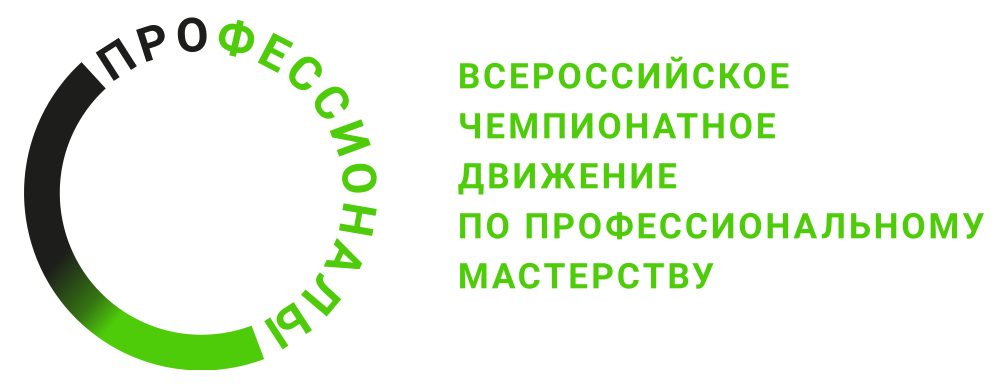 ПРОГРАММА ПРОВЕДЕНИЯрегионального этапа чемпионата по профессиональному мастерству «Профессионалы» и Чемпионату высоких технологий в Красноярском крае в 2024 годупо компетенции «Сметное дело» (Основная)Общая информацияОбщая информацияПериод проведенияс 25.02.2024 по 29.02.2024Место проведения и адрес площадки662202, Красноярский край, г. Назарово, ул. Труда, д. 11ДФИО Главного экспертаЧуйкова Дарья ЮрьевнаКонтакты Главного эксперта89233205587Д-2  / 25 февраля 2024 г.Д-2  / 25 февраля 2024 г.09:00-10:00Проверка готовности площадки Главным экспертом. Прибытие на площадку экспертов10:00-13:00Регистрация экспертов, проверка корректности внесенных данных, обучение экспертов. Инструктаж по охране труда, распределение ролей, внесение 30% изменений, распределение по группам оценки13:00-14:00Обед14:00-15:00Блокировка схемы оценки, подписание протоколовД-1  / 26 февраля 2024 г.Д-1  / 26 февраля 2024 г.09:00-09:30Прибытие на площадку конкурсантов11:30-13:00Регистрация конкурсантов, инструктаж по охране труда, жеребьевка, знакомство с рабочими местами, актуальным конкурсным заданием и обобщенной схемой оценки13:00-14:00Обед14:00-15:00Подписание протоколовД1  / 27 февраля 2024 г.Д1  / 27 февраля 2024 г.08:00-08:20Прибытие экспертов и конкурсантов на конкурсную площадку08:20-09:00Инструктаж по ТБ и ОТ. Получение конкурсного задания Модуль А. Обсуждение, вопросы экспертам09:00-12:00Выполнение Модуля А12:00-13:00Обед13:00-16:00Выполнение Модуля А16:00-18:00Оценка работ участников по Модулю А. Заполнение ведомостей оценки.18:00-18:40Заполнение ведомостей оценки. Внесение оценок в ЦСО18:40-19:00Подведение итого первого дня19:00Открытие РЭЧД2  / 28 февраля 2024 г.Д2  / 28 февраля 2024 г.08:00-08:20Прибытие экспертов и конкурсантов на конкурсную площадку08:20-09:00Инструктаж по ТБ и ОТ. Получение конкурсного задания Модуль Б. Обсуждение, вопросы экспертам09:00-12:00Выполнение Модуля Б12:00-13:00Обед13:00-15:00Оценка работ участников по Модулю Б. Заполнение ведомостей оценки.15:00-15:40Заполнение ведомостей оценки. Внесение оценок в ЦСО15:40-16:00Подведение итого второго дняД3  / 29 февраля 2024 г.Д3  / 29 февраля 2024 г.08:00-08:20Прибытие экспертов и конкурсантов на конкурсную площадку08:20-09:00Инструктаж по ТБ и ОТ. Получение конкурсного задания Модуль В. Обсуждение, вопросы экспертам09:00-12:00Выполнение Модуля В12:00-13:00Обед13:00-16:00Выполнение Модуля В16:00-18:00Оценка работ участников по Модулю В. Заполнение ведомостей оценки.18:00-19:00Заполнение ведомостей оценки. Внесение оценок в ЦСО19:00-20:30Подготовка документации20:30-21:00Подписание ведомостей экспертами. Блокировка оценок в ЦСО